WNIOSEK 
O PRZYZNANIE STYPENDIUM SZKOLNEGONA ROK SZKOLNY 2019/2020__________________________________________________________________________________________UWAGA: PRZED ROZPOCZĘCIEM WYPEŁNIANIA WNIOSKU PROSZĘ ZAPOZNAĆ SIĘ Z OTRZYMANYM POUCZENIEM.Zgodnie z art. 90 b ust. 3 ustawy z dnia 7 września 1991 r. o systemie oświaty (Dz. U. z 2004 r. Nr 256, poz. 2572, z późn. zm.) pomoc materialna przysługuje:uczniowi szkoły podstawowej, gimnazjalnej, ponadgimnazjalnej, policealnej, do czasu ukończenia kształcenia – nie dłużej jednak niż do ukończenia 24 roku życia,wychowankowi ośrodka umożliwiającego dzieciom i młodzieży upośledzonej w stopniu głębokim, a także dzieciom i młodzieży upośledzonej umysłowo ze sprzężonymi niepełnosprawnościami realizację obowiązku szkolnego i obowiązku nauki - 
do czasu zakończenia jego realizacji tj. do ukończenia 18 roku życia,słuchaczowi kolegium nauczycielskiego, nauczycielskiego kolegium języków obcych, kolegium pracowników służb społecznych - 
do czasu ukończenia kształcenia, nie dłużej jednak niż do ukończenia 24 roku życia, zwanych w dalszej części  „uczniem”.CZĘŚĆ A (WYPEŁNIA WNIOSKODAWCA)WNIOSKODAWCA (właściwe zaznaczyć)DANE WNIOSKODAWCY)* nie wypełniać w przypadku, gdy wnioskodawcą jest dyrektor szkołyDANE UCZNIADEKLARACJA O WYSOKOŚCI DOCHODÓW za miesiąc poprzedzający złożenie wniosku.Oświadczam, że:gospodarstwo domowe ucznia składa się z następujących osób:posiadam / nie posiadam gospodarstwo rolne o powierzchni ……………….ha przeliczeniowych,dochody wymienionych powyżej kolejno członków gospodarstwa domowego ucznia wyniosły:V. POŻĄDANA FORMA ŚWIADCZENIA POMOCY MATERIALNEJ INNA NIŻ FORMA PIENIĘŻNA (właściwe zaznaczyć i uzupełnić)VI. UCZEŃ OTRZYMUJE INNE STYPENDIA O CHARAKTERZE SOCJALNYM 
 ZE ŚRODKÓW PUBLICZNYCH (właściwe zaznaczyć)VII. SYTUACJA SPOŁECZNA W RODZINIE (właściwe zaznaczyć)CZĘŚĆ B (WYPEŁNIA RODZIC/OPIEKUN PRAWNY LUB PEŁNOLETNI UCZEŃ)Oświadczam, iż zapoznałem/am  się z otrzymanym POUCZENIEM w sprawie zasad otrzymywania stypendium szkolnego.Świadomy odpowiedzialności karnej wynikającej z art. 233 kodeksu karnego (Dz. U. z 1997 r. Nr 88, poz. 553, z późn. zm.) - „Kto składając zeznania mające służyć za dowód w postępowaniu sądowym lub w innym postępowaniu  prowadzonym na podstawie ustawy zeznaje nieprawdę lub zataja prawdę podlega karze pozbawienia wolności do lat  - oświadczam, że powyższe dane są prawdziwe.Zobowiązuję się niezwłocznie powiadomić Wójta Gminy Lubasz o ustaniu przyczyn, które stanowiły podstawę przyznania stypendium szkolnego.Wyrażam zgodę na przetwarzanie danych osobowych zawartych we wniosku, dla celów związanych 
z przyznaniem pomocy materialnej o charakterze socjalnym, zgodnie z ustawą z dnia 29 sierpnia 1997 r. 
o ochronie danych osobowych (Dz. U. z 2002 r. Nr 101, poz. 926, z późn. zm.).ZAŁĄCZNIKI DO WNIOSKUCZĘŚĆ C (wypełnia dyrektor szkoły, kolegium lub ośrodka)Informacja o szkole, w której uczeń pobiera naukę w roku szkolnym 2014/2015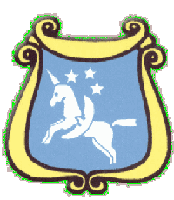                                                                         Lubasz, dnia .......................WÓJT GMINY LUBASZRODZIC/OPIEKUN PRAWNY UCZNIAPEŁNOLETNI UCZEŃDYREKTOR SZKOŁY1.IMIĘ2.NAZWISKO3.PESEL4.ADRES ZAMELDOWANIA)*(stałego lub czasowego, jeżeli brak jest stałego)Adres ten będzie równocześnie adresem do korespondencji, chyba że składający wniosek wypełni poz. 4, dotyczącą danych wnioskodawcy.ul./os.ul./os.ul./os.ul./os.ul./os.ul./os.nr domunr domunr domunr domunr lokalunr lokalunr lokalunr lokalunr lokalunr lokalu4.ADRES ZAMELDOWANIA)*(stałego lub czasowego, jeżeli brak jest stałego)Adres ten będzie równocześnie adresem do korespondencji, chyba że składający wniosek wypełni poz. 4, dotyczącą danych wnioskodawcy.kod pocztowykod pocztowykod pocztowykod pocztowykod pocztowykod pocztowy----5.ADRES ZAMIESZKANIA)*(należy wypełnić tylko wówczas , gdy adres
zamieszkania jest inny , niż podany adres zameldowania) ul./os.ul./os.ul./os.ul./os.ul./os.ul./os.nr domunr domunr domunr domunr lokalunr lokalunr lokalunr lokalunr lokalunr lokalu5.ADRES ZAMIESZKANIA)*(należy wypełnić tylko wówczas , gdy adres
zamieszkania jest inny , niż podany adres zameldowania) kod pocztowykod pocztowykod pocztowykod pocztowykod pocztowykod pocztowy----6.NUMER TELEFONU7.NAZWA BANKU8.NUMER KONTA 1.IMIĘ2.NAZWISKO3.DATA URODZENIARRRRRRRRRRRR------MMMMMM------DDDDDD4.IMIĘ OJCA5.IMIĘ MATKI6.PESEL7.ADRES ZAMELDOWANIAul./os.ul./os.ul./os.nr domunr domunr domunr domunr lokalunr lokalunr lokalu7.ADRES ZAMELDOWANIAkod pocztowykod pocztowykod pocztowy___LPIMIĘ I NAZWISKOSTOPIEŃ POKREWIEŃSTWADATA URODZENIA1.2.3.4.5.6.7.8.9.10.11.LPŻRÓDŁO DOCHODUWYSOKOŚĆ DOCHODU NETTO W ZŁ1.2.3.4.5.6.7.8.9.10.ŁĄCZNY DOCHÓD NETTOŁĄCZNY DOCHÓD NETTODOCHÓD NETTO NA JEDNĄ OSOBĘ W RODZINIE     1.CAŁKOWITE LUB CZĘŚCIOWE POKRYCIE KOSZTÓW UDZIAŁU W ZAJĘCIACH EDUKACYJNYCH, W TYM WYRÓWNAWCZYCH, REALIZOWANYCH W SZKOLE LUB POZA SZKOŁĄ. JAKIE TO ZAJĘCIA? ......................................................................................................................... ...............................................................................................................................................................................2.POMOC RZECZOWA O CHARAKTERZE EDUKACYJNYM: ZAKUP PODRĘCZNIKÓW INNA - JAKA? ...................................................................................................................................3.CAŁKOWITE LUB CZĘŚCIOWE POKRYCIE KOSZTÓW ZWIĄZANYCH Z POBIERANIEM NAUKI POZA MIEJSCEM ZAMIESZKANIA (ADRES INTERNATU/BURSY, KWOTA ODPŁATNOŚCI ZA INTERNAT I WYŻYWIENIE W SKALI MIESIĄCA)  .............................................................................................................................................................................................................................................................................……………………………………………………………………………………………………………………TAK (należy uzupełnić poniższą tabelę)NIE1.NAZWA INSTYTUCJI, KTÓRA PRZYZNAŁA STYPENDIUM2.MIESIĘCZNA WYSOKOŚĆ STYPENDIUM3.OKRES, NA KTÓRY PRZYZNANO STYPENDIUMod ............................ roku, do .............................. rokuRODZINA JEST PEŁNA:TAKNIEW RODZINIE WYSTĘPUJE (właściwe zaznaczyć)W RODZINIE WYSTĘPUJE (właściwe zaznaczyć)W RODZINIE WYSTĘPUJE (właściwe zaznaczyć)1.BEZROBOCIE2.NIEPEŁNOSPRAWNOŚĆ3.CIĘŻKA LUB DŁUGOTRWAŁA CHOROBA4.WIELODZIETNOŚĆ5.BRAK UMIEJĘTNOŚCI WYKONYWANIA FUNKCJI OPIEKUŃCZO-WYCHOWAWCZEJ6.ALKOHOLIZM 7.NARKOMANIA(data)(podpis wnioskodawcy)(data)(podpis rodzica/prawnego opiekuna lub pełnoletniego ucznia)(data)(podpis rodzica/prawnego opiekuna lub pełnoletniego ucznia)LP.NAZWA ZAŁĄCZNIKAZAZNACZ  (X)1.Zaświadczenie lub oświadczenie o dochodach osób zatrudnionych.2.Zaświadczenie z ZUS o otrzymywanych świadczeniach , odcinek z renty / emerytury,           decyzja lub oświadczenie.3.Zaświadczenie z Powiatowego Urzędu Pracy z tytułu zasiłku dla bezrobotnych lub oświadczenie.4.Zaświadczenie albo oświadczenie z Gminnego Ośrodka Pomocy Społecznej o korzystaniu ze świadczeń pieniężnych z pomocy społecznej o charakterze stałym np. dodatek mieszkaniowy, świadczenie opiekuńcze, zasiłek okresowy, zasiłek rodzinny, zasiłek pielęgnacyjny, dodatek mieszkaniowy). Do dochodu nie wliczamy zasiłków celowych (jednorazowego pieniężnego świadczenia socjalnego).5.Decyzja o przyznaniu zasiłku rodzinnego oraz dodatków do zasiłku rodzinnego /kserokopia.6.Odpis prawomocnego orzeczenia sądu zasądzającego alimenty, oświadczenie o wysokości otrzymywanych alimentów lub kserokopia dokumentu stwierdzającego otrzymywanie alimentów.7.Zaświadczenie z Urzędu Skarbowego o dochodach uzyskanych z pozarolniczej działalności gospodarczej oraz oświadczenie.8.Oświadczenie o wysokości dochodu uzyskanego z prowadzenia gospodarstwa rolnego.9.Zaświadczenie o  powierzchni ha przeliczeniowych lub oświadczenie.10.Kserokopia dowodu osobistego wnioskodawcy (rodzica) lub pełnoletniego ucznia.11.Oświadczenia rodziców o wysokości dochodów uzyskiwanych z prac dorywczych.12.Zaświadczenie lub oświadczenie o otrzymywanych stypendiach.13.Inne ………………………………………………………………………………………………….1.Nazwa szkoły/kolegium………………………………………………………………………………………………………………………………………………………………………………………2.Adres szkoły/kolegium………………………………………………………………………………………………………………………………………………………………………………………3.Klasa, do której uczęszcza uczeń……………………………………………………………    ........................................                                       ………………………………………..         (pieczęć szkoły)					        (podpis i pieczątka dyrektora )    ........................................                                       ………………………………………..         (pieczęć szkoły)					        (podpis i pieczątka dyrektora )    ........................................                                       ………………………………………..         (pieczęć szkoły)					        (podpis i pieczątka dyrektora )